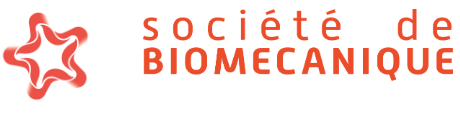 46ième Congrès de la Société de Biomécanique - Saint Étienne 2021Programme de mentoratPour candidater vous devez être membre de la Société de Biomécanique pour l’année en cours. Nom :      	Prénom :      Adresse électronique :      Université : 	     Adresse : 	     Formation : 	Spécifier si autre :      Titre de l’abstract :      Accepter pour :  Nom de l’encadrant :      Le dossier doit être adressé à khalil.ben-mansour@utc.fr avant le 26 juin 2021 avec comme objet : SB2021_Mentorat 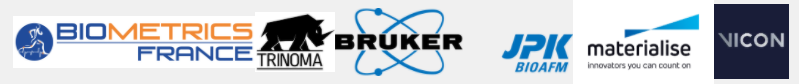 Veuillez joindre les documents ci-dessous :Une copie de l’abstract soumis au congrès Une lettre de motivation en précisant votre thématique de recherche (1page max)Un CV court (maximum une page)